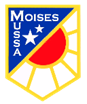                                        CALENDARIO MENSUAL PROFESORA JEFE: PAOLA VARGAS P.CURSO1°AMESJUNIOFECHAASIGNATURACONTENIDOCONTENIDOINSTRUMENTO03MÚSICAPALO DE AGUAPALO DE AGUARUBRICA07TECNOLOGÍACONSTRUCCIÓN DE OBJETO TECNOLOGICO RECICLADO.CAJAS DE ZAPATOS, CARTÓN, CAJAS DE REMEDIO, ETC.CONSTRUCCIÓN DE OBJETO TECNOLOGICO RECICLADO.CAJAS DE ZAPATOS, CARTÓN, CAJAS DE REMEDIO, ETC.RUBRICA.09 Y 11HISTORIAÁrbol genealógico.Árbol genealógico.RUBRICA.16HISTORIALAS INSTITUCIONESLAS INSTITUCIONESFORMULARIO ONLINE18ARTECOLLAGE CON HOJAS SIGUIENDO INDICACIONES LA PROFESORA (MATERIALES: HOJAS DE ARBOLES, HOJA DE BLOCK, TEMPERA, PINCEL, PEGAMENTO, ETC)COLLAGE CON HOJAS SIGUIENDO INDICACIONES LA PROFESORA (MATERIALES: HOJAS DE ARBOLES, HOJA DE BLOCK, TEMPERA, PINCEL, PEGAMENTO, ETC)RUBRICA.18MATEMÁTICANUMEROS ORDINALES Y GEOMETRIA.NUMEROS ORDINALES Y GEOMETRIA.FORMULARIO ONLINE21EDUCACIÓN FISICACoordinación PsicomotrizTren InferiorCoordinación PsicomotrizTren InferiorLista de Cotejo21LENGUAJE Y COMUNICACIÓNCOMPRENSIÓN ELCTORA Y USO DE LETRAS EN ESTUDIO.COMPRENSIÓN ELCTORA Y USO DE LETRAS EN ESTUDIO.FORMULARIO ONLINE22CIENCIASLOS ANIMALES Y LAS PLANTAS.   CARACTERISTICASLOS ANIMALES Y LAS PLANTAS.   CARACTERISTICASFORMULARIO ONLINE24 Y 25INGLÉSFormulario -Vocabulario sobre la familia-Adjetivos (tall-short)-Uso de HE/SHE-Acciones Formulario -Vocabulario sobre la familia-Adjetivos (tall-short)-Uso de HE/SHE-Acciones Lista de cotejo-Participación en clases (mayo y junio)Exit Tickets                (mayo y junio)25 Y 28CIENCIAS NATURALESPRESENTACIÓN LAPBOOK SOBRE SU ANIMAL FAVORITO (AL AZAR)PRESENTACIÓN LAPBOOK SOBRE SU ANIMAL FAVORITO (AL AZAR)RUBRICA.25CIENCIASCIERRE DE MES TICKET DE SALIDA Y TAREASCIERRE DE MES TICKET DE SALIDA Y TAREASREGISTRO 28LENGUAJE Y COMUNICACIÓNCIERRE DE MES TICKET DE SALIDA Y TAREAS.CIERRE DE MES TICKET DE SALIDA Y TAREAS.REGISTRO29HISTORIACIERRE DE MES TICKET DE SALIDA Y TAREASCIERRE DE MES TICKET DE SALIDA Y TAREASREGISTRO 30MATEMATICACIERRE DE MES TICKET DE SALIDA Y TAREASCIERRE DE MES TICKET DE SALIDA Y TAREASREGISTRO 